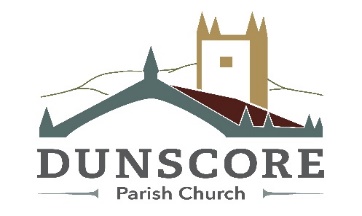 Church Family NoticesRegistered Scottish Charity SC016060, Congregation Number 080454Minister REV MARK SMITHManse: 01387 820475  Mobile: 0776 215 2755Email: Mark.Smith@churchofscotland.org.ukhttps://us02web.zoom.us/j/86939887756or Telephone: 0131 460 1196 enter code:  869 3988 7756 #31st January 2021A note from our Minister:Today we will celebrate Holy Communion together.  Along with these CFNs you should receive a ‘words’ sheet (2 pages I’m afraid) to enable you to prepare for and take part in our Communion.If you cannot be with us ‘live’ online (Zoom) you can be with us in spirit as we share bread and wine at 11am – in Christ the words ‘virtual’ and ‘social distancing’ mean nothing, as, by the Holy Spirit, we unite at His table, following His example and remembering Him.During the past week we also remembered others as Holocaust Memorial Day reminded us of the many horrific acts of genocide carried out by human beings.  We were also reminded of the heroic actions of a local lass who gave her life to help Jews in Hungary escape the persecution of the Nazi war-machine – check out the Dunscore Heritage Centre online for further information.All this remembering demands a response from us.  Just as Christ gave His life for others, just as Jane Haining put others before herself, so we should be asking “How can I show and share God’s Love with those around me?”This month:  PRAYER FOR 2021 –                                        Almighty God,				Your Son, our Saviour Jesus Christ,				is the Light of the world.				May we, guided by the Holy Spirit,				shine with the radiance of His Glory,				that He may be known and worshipped                                        in our hearts, our homes, our communities, our world.                                        We ask this for His Sake and in His Name.PRAYER THEME –  Invite Jesus into your life – to celebrate good news or seek help in trouble. Thursday7.30pm – Connect Study Group – DANIEL  via Zoomhttps://us02web.zoom.us/j/402568082 Saturday7pm – Dunscore Community Zoom Burns’ Night Supper CelebrationFor details see Facebook: Dunscore Burns Night 2021BOOK via dunscorediaries@gmail.com Next Sunday:10.30am – Morning Worship Together via Zoomhttps://us02web.zoom.us/j/86939887756 or Telephone: 0131 460 1196 enter code: 869 3988 7756 #Join in prayer, thought and reflection. Use the weekly prayer and theme.   Light a candle. Look at pictures of friends/family/congregation. Listen to restful music.  As we pray in the name of Jesus the Holy Spirit will unite us across the distancing.Worship for Dunscore with Glencairn & Moniaive Churches (Sundays unless stated)FEBRUARY7	10.30am	Zoom14	10.30am	Zoom	Messy Church16  Tue	7pm		Zoom	Prayer & Reflection	Shrove Tuesday17  Wed		YouTube	Lenten Meditation	Ash Wednesday21	10.30am	Zoom	with ‘live stream’ Organ24  Wed		YouTube	Lenten Meditation28	10.30am	Zoom    Eco Group: We met this week for the first time in a year and covered lots including: Working with the school to reduce the lights on at night; considering whether we can have solar panels on the church; encouraging the Community Council to develop a litter picking group and a plan to try to organise a hustings event with an "eco" flavour ahead of the May Scottish Parliament elections.  If you would like to join the group, contact Yvonne on yvonnestirling4@gmail.com.ECO SNIPPETIn the autumn there will be a gathering of world leaders in Glasgow to discuss climate change and related matters. Let`s wish them well and hope for progress.But...small is beautiful. What can individuals and families do? How can we play our part?Here are a few suggestions.!. Try not to buy anything wrapped in plastic....food, clothing, newspapers, magazines etc. And write to suppliers, talk to shopkeepers, asking them to desist. Nothing will change if we all remain silent.2. Do not buy peat based garden compost3.Eat organic food when you can.....chemicals sprayed on our fruit and veg to make them look beautiful, kill the insects that we rely on to pollinate our crops, ruining nature`s food chain and thereby diminishing the variety of our wildlife..First Base Food Bank …. Please remember to support this excellent charity.  Winter is here and it will be a long and a hard one for many folk living on little income.  I know that many of you give through ‘Just Giving’ on line www.justgiving.com/first-base but as an alternative, Mark Frankland would be delighted to receive cheques to ‘The First Base Food Agency’, 6 Buccleuch Street, Dumfries DG! 2NH.   I think the need will be greatest from January to March …Many thanks.Notes for inclusion in February  CFNs by Friday morning  please toMark Buchanan  buchananmbuc@aol.com   31st January AD2021Dunscore withGlencairn & MoniaiveChurchesHOLY COMMUNIONPlease have bread and a cup of ‘wine’ ready.We will share these,across the isolation and distancing,through the Holy Spirit, at 11am.Use the hymns and readings to guide your thoughts and prayers as we prepare to remember Jesus together this morning.Hymn	472Come, Thou long-expected Jesus,born to set Thy people free;from our fears and sins release us;let us find our rest in Thee.Israel’s strength and consolation,hope of all the earth Thou art,dear desire of every nation,joy of every longing heart.Born Thy people to deliver,born a child, and yet a King,born to reign in us for ever,now Thy gracious Kingdom bring.By Thine own eternal Spiritrule in all our hearts alone;by Thine all-sufficient meritraise us to Thy glorious throne.Charles Wesley (1707-1788)Luke 2:22-40 – In the TempleNotes:SIMEON:  trusted God’s promiserecognised the Messiahsang His praiseANNA:  depended on God	spoke of the Messiah	declared His salvationUS:  ???Prayers & Lord’s PrayerHymn	399My song is love unknown,my Saviour’s love to me,love to the loveless shown,that they might lovely be.Oh, who am I, that for my sakemy Lord should take frail flesh and die?He came from His blest throne,salvation to bestow:but people scorned, and nonethe longed-for Christ would know.But O my Friend, my Friend indeed,who at my need His life did spend!Sometimes they strew His way,and His sweet praises sing;resounding all the dayhosannas to their King.Then ‘Crucify!’ is all their breath,and for His death they thirst and cry.Why, what hath my Lord done?What makes this rage and spite?He made the lame to run,He gave the blind their sight.Sweet injuries! yet they at thesethemselves displease, and ‘gainst Him rise.They rise, and needs will havemy dear Lord done away;a murderer they save,the Prince of Life they slay.Yet cheerful He to suffering goes,that He His foes from thence might free.In life, no house, no homemy Lord on earth might have;in death, no friendly tombbut what a stranger gave.What may I say?  Heaven was His home:but mine the tomb wherein He lay.Here might I stay and sing:no story so divine;never was love, dear King,never was grief like Thine!This is my Friend, in whose sweet praiseI all my days would gladly spend.Samuel Crossman (c1624-1683)	              >>>Communion  The Lord’s Supper“The Lord Jesus, on the night He was betrayed, took bread, and when He had given thanks, He broke it and said,‘This is my Body, which is for you;do this in remembrance of Me.’In the same way, after supper He took the cup, saying,‘This Cupis the new covenant in my Blood;do this, whenever you drink it,in remembrance of Me.’For whenever you eat this bread and drink this cup, you proclaim the Lord’s death until He comes.”			1Corinthians 11:23b-26We come together in faith.Eat and drink in remembrance that Jesus died for you, and feed on Him in your hearts by faith with thanksgiving.Break and share bread, share the cup.Song 189Be still, for the presence of the Lord,the Holy One, is here;come bow before Him nowwith reverence and fear:in Him no sin is found –we stand on Holy ground.Be still,for the presence of the Lord,the Holy One, is here.Be still, for the Glory of the Lordis shining all around;He burns with Holy Fire,with splendour He is crowned:how awesome is the sight –our radiant King of Light!Be still,for the Glory of the Lordis shining all around.Be still, for the Power of the Lordis moving in this place;He comes to cleanse and heal,to minister His Grace:no work too hard for Him –in faith receive from Him.Be still,for the Power of the Lordis moving in this place.David J.Evans (b.1957)Prayer of ResponseFather of all,we give You thanks and praise thatwhen we were still far off You met usin Your Son and brought us home.Dying and living,He declared Your Love, gave usGrace, and opened the gate of Glory.May we who share Christ's bodylive His risen life;we who drink His cupbring life to others;we whom the Spirit lights,give light to the world.Keep us firm in the hope You have setbefore us, so we and all Your childrenshall be free, and the whole earth liveto praise Your name;through Christ our Lord.Amen.Hymn	167Guide me, O Thou Great Jehovah,pilgrim through this barren land;I am weak, but Thou art mighty;hold me with Thy powerful hand:Bread of Heaven, Bread of Heaven,feed me till my want is o’er;feed me till my want is o’er.Open now the crystal fountainwhence the healing stream doth flow;let the fire and cloudy pillarlead me all my journey through:strong Deliverer, strong Deliverer,be Thou still my strength and shield;be Thou still my strength and shield.When I tread the verge of Jordan,bid my anxious fears subside!Death of death, and hell’s destruction,land me safe on Canaan’s side!Songs of praises, songs of praises,I will ever give to Thee;I will ever give to Thee.W Williams (1717-1791) trans P Williams (1727-1796)Prayer of BlessingClosing GreetingGo in peace to love and serve the Lord.All:	In the Name of Christ.  Amen.